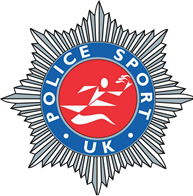 Track & Field Championships 2022Hosted by Police Sport UKWednesday 10th August 2022Avenue Rd, Nuneaton CV11 4LX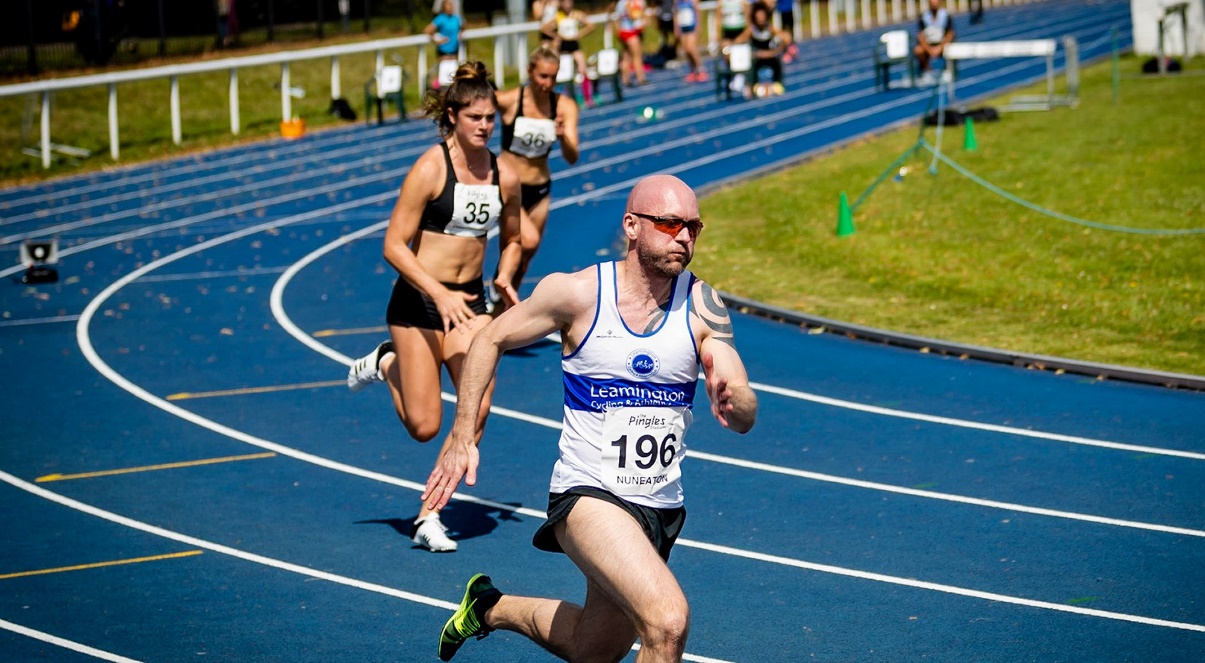 Welcome to your competition information for the PSUK Track and Field Championships 2022. Once again we have teamed up with the Civil Service Athletic Association (CSAA) to hold a combined event. The Championships themselves will be run separately from the CSAA championships, but the track, officials and atmosphere will be shared.Travel:Nuneaton is a small town in Warwickshire near to the borders with Leicestershire, Staffordshire and the West Midlands.The Pingles Stadium has recently been refurbished and hosts many track events including the Night of the PBs series.There is free parking at the stadium in the leisure centre car park for 3 hours or £2.50 for events.There is also Electric Vehicle charging available. (Cost not known).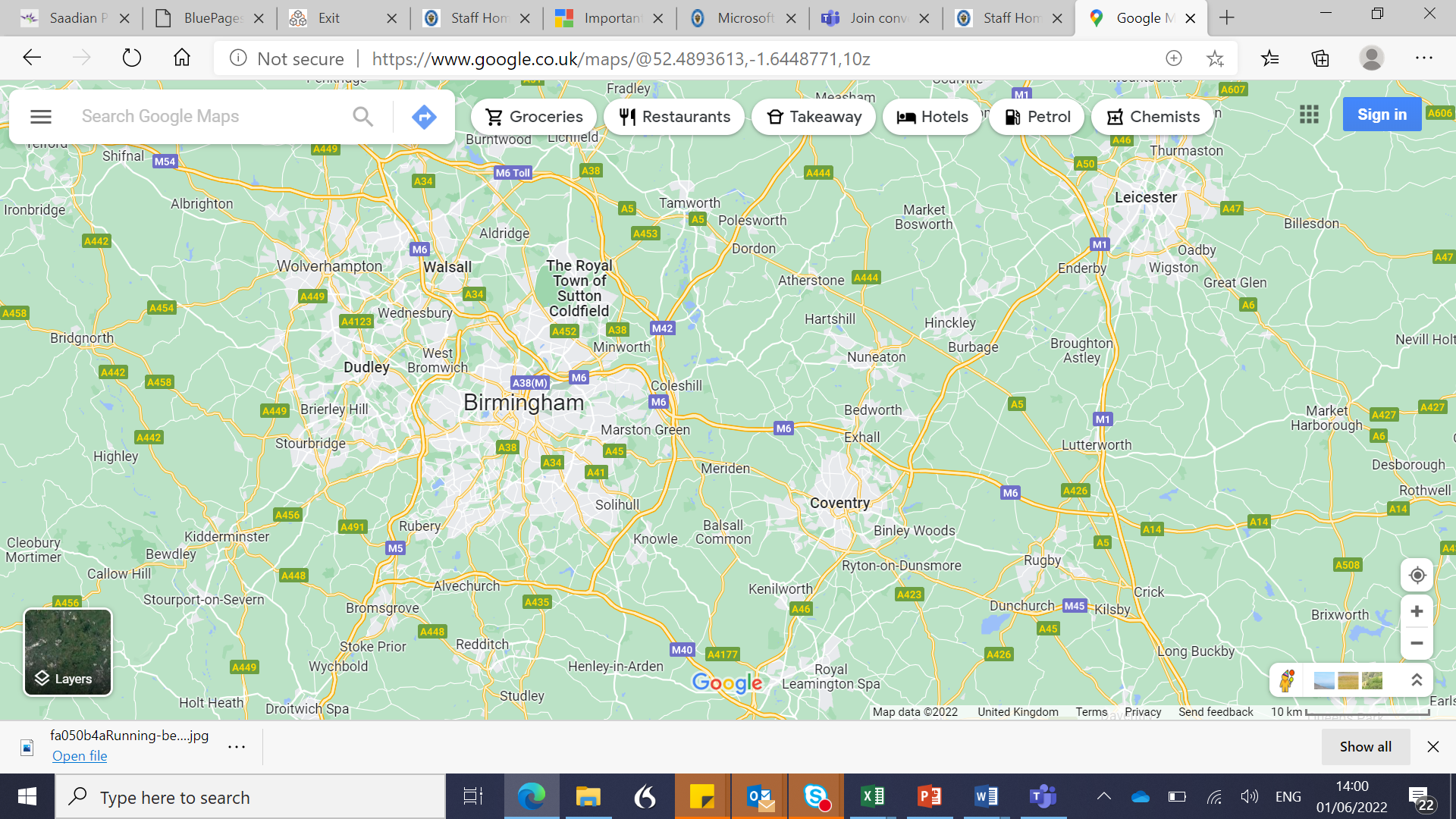 Accommodation Options for accommodation are below: Holiday Inn - St David's Way, Bermuda Park, Nuneaton CV10 7SDOthers:Travelodge - A444 Southbound Bedworth, Nuneaton CV10 7TFTravelodge - The Yeoman Harvester, St. Nicolas Park Drive, Nuneaton CV11 6ENPremier Inn - Coventry Road, Nuneaton CV10 7PJAwards, medals and mementos: The usual annual Police Sport UK trophies will be presented at the trackside following the completion of each event. Gold, silver and bronze medals will also be awarded. Event Dinner: TBCEntries and Payments: Race entry forms are attached to the email and will also be available online at Championship Events - Team PoliceEntry Cost: The cost of entries will be as follows - £15 for the first event and £3 for each additional event.		Payments should be made by Bank Transfer to:                                                                                                Stephen Gill    (Barclays Bank)                                                                                                                                                         Sort Code 20-17-92                                                                                                                                                  Account Number. 33069028	Attached to the Event Information is a team registration form. Please complete and return to  Wendy at: wendy.gilham@kent.police.uk by the closing date. Please use the drop downs provided on the form. Forms will only be accepted through your TEAM CAPTAINS. Seek advice from your sports and social club. Events should be marked with an “x” in the correct box.
Contestants: Please make every effort to encourage members to participate from your force, in particular, new and younger members of staff who may be unaware of these championships. Also consider publicity in force magazines and other publications in the coming weeks.Social Media There is a Facebook page set up – “PSUK Track and Field Champs”. Please feel free to check it out, I have used it to bounce ideas around and keep people up to date. It would be great to fill it with people’s pictures of their preparations and thoughts!!Closing date – Entries close at 2300hrs on the 28th July 2021Final instructions: Will be sent by email periodically leading up to the event.Challenge Trophies: These must be returned engraved, in a clean and polished condition to the competition on the day.Internet website: You may visit the Police Sport UK Track & Field Official website to access further information, results, updates, final instructions and post event results - www.policesport.org. Entry forms will also be obtainable form this site address.Finally: I am looking forward to receiving your entries and am confident that the 2022 event will be most enjoyable and memorable for you and your members. Yours in sport,Greg Richards 07791 832 781West Midlands Police Athletic Sectione.richards@west-midlands.pnn.police.ukThe timetable will be posted close to the event as we wait for numbers to come in. We will post on Facebook and the website to keep you informed.Events to be contested Track - Men and Women100 metres 200 metres 400 metres800 metres1500 metres5000 metres (Senior and *Vets)Relay – Ladies 4 x 100 metres Relay – Men’s Medley 3000m walk Track - Men Only100m *Vets (non-championship)110 metres hurdles400 metres hurdles 3000 metres steeplechaseTrack Women Only100m hurdlesField - Men and WomenShotDiscusHammer Long jump High jumpPole VaultJavelinTriple jump *Vets = Veterans - age 35+